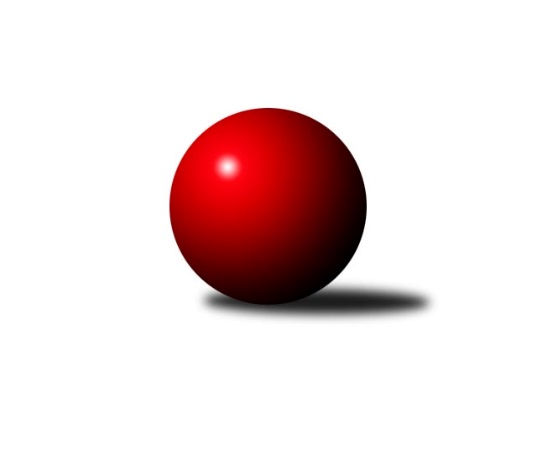 Č.4Ročník 2017/2018	11.5.2024 Okresní přebor - skupina A 2017/2018Statistika 4. kolaTabulka družstev:		družstvo	záp	výh	rem	proh	skore	sety	průměr	body	plné	dorážka	chyby	1.	TJ Sokol Údlice B	4	3	1	0	19.0 : 5.0 	(19.0 : 13.0)	1639	7	1136	502	27.5	2.	Sokol Spořice B	4	3	0	1	17.0 : 7.0 	(20.0 : 12.0)	1613	6	1139	474	30.3	3.	TJ MUS Most	4	3	0	1	14.0 : 10.0 	(19.0 : 13.0)	1625	6	1141	484	38.5	4.	TJ Lokomotiva Žatec B	4	2	2	0	14.0 : 10.0 	(17.5 : 14.5)	1610	6	1124	486	32.3	5.	TJ KK Louny B	4	2	1	1	14.0 : 10.0 	(16.5 : 15.5)	1557	5	1122	435	43.3	6.	Sokol Spořice C	4	2	1	1	12.0 : 12.0 	(14.5 : 17.5)	1539	5	1105	435	47	7.	SKK Podbořany B	4	2	0	2	12.0 : 12.0 	(19.0 : 13.0)	1579	4	1124	455	44.3	8.	TJ Elektrárny Kadaň C	4	2	0	2	11.0 : 13.0 	(16.5 : 15.5)	1598	4	1127	471	31.8	9.	TJ Lokomotiva Žatec C	4	2	0	2	11.0 : 13.0 	(11.0 : 21.0)	1549	4	1109	440	47.8	10.	Sokol Spořice D	4	1	1	2	11.0 : 13.0 	(14.5 : 17.5)	1488	3	1081	407	52.5	11.	TJ Sokol Údlice C	4	1	0	3	11.0 : 13.0 	(17.0 : 15.0)	1554	2	1097	457	43.3	12.	SKK Bílina C	4	1	0	3	8.0 : 16.0 	(15.5 : 16.5)	1461	2	1045	415	46.5	13.	TJ VTŽ Chomutov C	4	1	0	3	8.0 : 16.0 	(13.0 : 19.0)	1514	2	1090	424	44	14.	SKK Podbořany C	4	0	0	4	6.0 : 18.0 	(11.0 : 21.0)	1483	0	1055	427	45.8Tabulka doma:		družstvo	záp	výh	rem	proh	skore	sety	průměr	body	maximum	minimum	1.	TJ Sokol Údlice B	2	2	0	0	12.0 : 0.0 	(11.0 : 5.0)	1668	4	1685	1650	2.	Sokol Spořice B	2	2	0	0	11.0 : 1.0 	(13.0 : 3.0)	1541	4	1586	1496	3.	Sokol Spořice C	2	1	1	0	7.0 : 5.0 	(8.0 : 8.0)	1428	3	1436	1419	4.	SKK Podbořany B	1	1	0	0	5.0 : 1.0 	(7.0 : 1.0)	1716	2	1716	1716	5.	TJ VTŽ Chomutov C	1	1	0	0	5.0 : 1.0 	(5.0 : 3.0)	1589	2	1589	1589	6.	TJ MUS Most	1	1	0	0	4.0 : 2.0 	(5.0 : 3.0)	1618	2	1618	1618	7.	TJ KK Louny B	2	1	0	1	7.0 : 5.0 	(8.5 : 7.5)	1612	2	1668	1556	8.	TJ Lokomotiva Žatec B	2	0	2	0	6.0 : 6.0 	(8.0 : 8.0)	1608	2	1618	1598	9.	Sokol Spořice D	2	1	0	1	6.0 : 6.0 	(7.0 : 9.0)	1457	2	1509	1404	10.	SKK Bílina C	3	1	0	2	8.0 : 10.0 	(14.5 : 9.5)	1522	2	1556	1502	11.	TJ Elektrárny Kadaň C	3	1	0	2	7.0 : 11.0 	(13.5 : 10.5)	1644	2	1683	1599	12.	TJ Lokomotiva Žatec C	3	1	0	2	7.0 : 11.0 	(7.0 : 17.0)	1477	2	1538	1436	13.	TJ Sokol Údlice C	2	0	0	2	4.0 : 8.0 	(7.0 : 9.0)	1565	0	1603	1526	14.	SKK Podbořany C	2	0	0	2	4.0 : 8.0 	(6.0 : 10.0)	1600	0	1616	1583Tabulka venku:		družstvo	záp	výh	rem	proh	skore	sety	průměr	body	maximum	minimum	1.	TJ Lokomotiva Žatec B	2	2	0	0	8.0 : 4.0 	(9.5 : 6.5)	1612	4	1619	1604	2.	TJ MUS Most	3	2	0	1	10.0 : 8.0 	(14.0 : 10.0)	1627	4	1635	1616	3.	TJ Sokol Údlice B	2	1	1	0	7.0 : 5.0 	(8.0 : 8.0)	1624	3	1653	1595	4.	TJ KK Louny B	2	1	1	0	7.0 : 5.0 	(8.0 : 8.0)	1529	3	1632	1426	5.	TJ Lokomotiva Žatec C	1	1	0	0	4.0 : 2.0 	(4.0 : 4.0)	1621	2	1621	1621	6.	TJ Elektrárny Kadaň C	1	1	0	0	4.0 : 2.0 	(3.0 : 5.0)	1552	2	1552	1552	7.	TJ Sokol Údlice C	2	1	0	1	7.0 : 5.0 	(10.0 : 6.0)	1549	2	1599	1498	8.	Sokol Spořice B	2	1	0	1	6.0 : 6.0 	(7.0 : 9.0)	1649	2	1667	1631	9.	Sokol Spořice C	2	1	0	1	5.0 : 7.0 	(6.5 : 9.5)	1595	2	1684	1506	10.	SKK Podbořany B	3	1	0	2	7.0 : 11.0 	(12.0 : 12.0)	1533	2	1571	1484	11.	Sokol Spořice D	2	0	1	1	5.0 : 7.0 	(7.5 : 8.5)	1504	1	1575	1433	12.	SKK Bílina C	1	0	0	1	0.0 : 6.0 	(1.0 : 7.0)	1399	0	1399	1399	13.	SKK Podbořany C	2	0	0	2	2.0 : 10.0 	(5.0 : 11.0)	1424	0	1495	1353	14.	TJ VTŽ Chomutov C	3	0	0	3	3.0 : 15.0 	(8.0 : 16.0)	1489	0	1580	1359Tabulka podzimní části:		družstvo	záp	výh	rem	proh	skore	sety	průměr	body	doma	venku	1.	TJ Sokol Údlice B	4	3	1	0	19.0 : 5.0 	(19.0 : 13.0)	1639	7 	2 	0 	0 	1 	1 	0	2.	Sokol Spořice B	4	3	0	1	17.0 : 7.0 	(20.0 : 12.0)	1613	6 	2 	0 	0 	1 	0 	1	3.	TJ MUS Most	4	3	0	1	14.0 : 10.0 	(19.0 : 13.0)	1625	6 	1 	0 	0 	2 	0 	1	4.	TJ Lokomotiva Žatec B	4	2	2	0	14.0 : 10.0 	(17.5 : 14.5)	1610	6 	0 	2 	0 	2 	0 	0	5.	TJ KK Louny B	4	2	1	1	14.0 : 10.0 	(16.5 : 15.5)	1557	5 	1 	0 	1 	1 	1 	0	6.	Sokol Spořice C	4	2	1	1	12.0 : 12.0 	(14.5 : 17.5)	1539	5 	1 	1 	0 	1 	0 	1	7.	SKK Podbořany B	4	2	0	2	12.0 : 12.0 	(19.0 : 13.0)	1579	4 	1 	0 	0 	1 	0 	2	8.	TJ Elektrárny Kadaň C	4	2	0	2	11.0 : 13.0 	(16.5 : 15.5)	1598	4 	1 	0 	2 	1 	0 	0	9.	TJ Lokomotiva Žatec C	4	2	0	2	11.0 : 13.0 	(11.0 : 21.0)	1549	4 	1 	0 	2 	1 	0 	0	10.	Sokol Spořice D	4	1	1	2	11.0 : 13.0 	(14.5 : 17.5)	1488	3 	1 	0 	1 	0 	1 	1	11.	TJ Sokol Údlice C	4	1	0	3	11.0 : 13.0 	(17.0 : 15.0)	1554	2 	0 	0 	2 	1 	0 	1	12.	SKK Bílina C	4	1	0	3	8.0 : 16.0 	(15.5 : 16.5)	1461	2 	1 	0 	2 	0 	0 	1	13.	TJ VTŽ Chomutov C	4	1	0	3	8.0 : 16.0 	(13.0 : 19.0)	1514	2 	1 	0 	0 	0 	0 	3	14.	SKK Podbořany C	4	0	0	4	6.0 : 18.0 	(11.0 : 21.0)	1483	0 	0 	0 	2 	0 	0 	2Tabulka jarní části:		družstvo	záp	výh	rem	proh	skore	sety	průměr	body	doma	venku	1.	SKK Podbořany C	0	0	0	0	0.0 : 0.0 	(0.0 : 0.0)	0	0 	0 	0 	0 	0 	0 	0 	2.	SKK Podbořany B	0	0	0	0	0.0 : 0.0 	(0.0 : 0.0)	0	0 	0 	0 	0 	0 	0 	0 	3.	Sokol Spořice C	0	0	0	0	0.0 : 0.0 	(0.0 : 0.0)	0	0 	0 	0 	0 	0 	0 	0 	4.	TJ Lokomotiva Žatec B	0	0	0	0	0.0 : 0.0 	(0.0 : 0.0)	0	0 	0 	0 	0 	0 	0 	0 	5.	TJ Lokomotiva Žatec C	0	0	0	0	0.0 : 0.0 	(0.0 : 0.0)	0	0 	0 	0 	0 	0 	0 	0 	6.	TJ Sokol Údlice C	0	0	0	0	0.0 : 0.0 	(0.0 : 0.0)	0	0 	0 	0 	0 	0 	0 	0 	7.	TJ VTŽ Chomutov C	0	0	0	0	0.0 : 0.0 	(0.0 : 0.0)	0	0 	0 	0 	0 	0 	0 	0 	8.	TJ Sokol Údlice B	0	0	0	0	0.0 : 0.0 	(0.0 : 0.0)	0	0 	0 	0 	0 	0 	0 	0 	9.	TJ Elektrárny Kadaň C	0	0	0	0	0.0 : 0.0 	(0.0 : 0.0)	0	0 	0 	0 	0 	0 	0 	0 	10.	SKK Bílina C	0	0	0	0	0.0 : 0.0 	(0.0 : 0.0)	0	0 	0 	0 	0 	0 	0 	0 	11.	Sokol Spořice B	0	0	0	0	0.0 : 0.0 	(0.0 : 0.0)	0	0 	0 	0 	0 	0 	0 	0 	12.	Sokol Spořice D	0	0	0	0	0.0 : 0.0 	(0.0 : 0.0)	0	0 	0 	0 	0 	0 	0 	0 	13.	TJ KK Louny B	0	0	0	0	0.0 : 0.0 	(0.0 : 0.0)	0	0 	0 	0 	0 	0 	0 	0 	14.	TJ MUS Most	0	0	0	0	0.0 : 0.0 	(0.0 : 0.0)	0	0 	0 	0 	0 	0 	0 	0 Zisk bodů pro družstvo:		jméno hráče	družstvo	body	zápasy	v %	dílčí body	sety	v %	1.	Jitka Jindrová 	Sokol Spořice B 	4	/	4	(100%)	7	/	8	(88%)	2.	Jaroslav Verner 	TJ Sokol Údlice B 	4	/	4	(100%)	7	/	8	(88%)	3.	Blažej Kašný 	TJ Sokol Údlice C 	4	/	4	(100%)	7	/	8	(88%)	4.	Petr Andres 	Sokol Spořice D 	3	/	3	(100%)	6	/	6	(100%)	5.	Rudolf Šamaj 	TJ MUS Most 	3	/	3	(100%)	6	/	6	(100%)	6.	Jaroslava Paganiková 	TJ Sokol Údlice C 	3	/	3	(100%)	6	/	6	(100%)	7.	Marek Sýkora 	Sokol Spořice B 	3	/	3	(100%)	4	/	6	(67%)	8.	Jindřich Šebelík 	TJ Sokol Údlice B 	3	/	3	(100%)	4	/	6	(67%)	9.	Pavel, st. Nocar st.	TJ Elektrárny Kadaň C 	3	/	3	(100%)	4	/	6	(67%)	10.	Michal Šlajchrt 	TJ Sokol Údlice B 	3	/	3	(100%)	3	/	6	(50%)	11.	Michaela Šuterová 	TJ Lokomotiva Žatec B 	3	/	4	(75%)	7	/	8	(88%)	12.	Radek Šelmek 	Sokol Spořice C 	3	/	4	(75%)	7	/	8	(88%)	13.	Rudolf Podhola 	SKK Bílina C 	3	/	4	(75%)	6	/	8	(75%)	14.	Jana Černíková 	SKK Bílina C 	3	/	4	(75%)	5	/	8	(63%)	15.	Viktor Žďárský 	TJ VTŽ Chomutov C 	3	/	4	(75%)	5	/	8	(63%)	16.	Jan Čermák 	TJ Lokomotiva Žatec C 	3	/	4	(75%)	4	/	8	(50%)	17.	Milan Černý 	Sokol Spořice D 	2	/	2	(100%)	4	/	4	(100%)	18.	Miroslav Sodomka 	TJ KK Louny B 	2	/	2	(100%)	3	/	4	(75%)	19.	Václav Šváb 	SKK Podbořany B 	2	/	3	(67%)	5	/	6	(83%)	20.	Roman Moucha 	TJ MUS Most 	2	/	3	(67%)	5	/	6	(83%)	21.	Bára Zemanová 	SKK Podbořany B 	2	/	3	(67%)	4	/	6	(67%)	22.	Rudolf Hofmann 	TJ Lokomotiva Žatec C 	2	/	3	(67%)	4	/	6	(67%)	23.	Karel Nudčenko 	TJ Sokol Údlice C 	2	/	3	(67%)	4	/	6	(67%)	24.	Jiří Kartus 	SKK Podbořany B 	2	/	3	(67%)	4	/	6	(67%)	25.	Josef Drahoš 	TJ MUS Most 	2	/	3	(67%)	4	/	6	(67%)	26.	Zdeněk, ml. Ptáček ml.	TJ Lokomotiva Žatec B 	2	/	3	(67%)	4	/	6	(67%)	27.	Martin Král 	TJ KK Louny B 	2	/	3	(67%)	3.5	/	6	(58%)	28.	Tomáš Raisr 	Sokol Spořice C 	2	/	3	(67%)	3.5	/	6	(58%)	29.	Jaroslav Hodinář 	TJ Sokol Údlice B 	2	/	3	(67%)	3	/	6	(50%)	30.	David Alföldi 	SKK Podbořany C 	2	/	3	(67%)	3	/	6	(50%)	31.	Vlastimil Heryšer 	SKK Podbořany C 	2	/	3	(67%)	2	/	6	(33%)	32.	Michaela Černá 	Sokol Spořice D 	2	/	3	(67%)	2	/	6	(33%)	33.	Jan Zach 	TJ Elektrárny Kadaň C 	2	/	4	(50%)	5	/	8	(63%)	34.	Martina Kuželová 	Sokol Spořice B 	2	/	4	(50%)	5	/	8	(63%)	35.	Dančo Bosilkov 	TJ VTŽ Chomutov C 	2	/	4	(50%)	5	/	8	(63%)	36.	Ladislav Smreček 	TJ KK Louny B 	2	/	4	(50%)	4	/	8	(50%)	37.	Jiřina Kařízková 	Sokol Spořice C 	2	/	4	(50%)	3	/	8	(38%)	38.	Stanislav Třešňák 	SKK Podbořany C 	1	/	1	(100%)	2	/	2	(100%)	39.	Gustav Marenčák 	Sokol Spořice D 	1	/	1	(100%)	1.5	/	2	(75%)	40.	Jan Zajíc 	SKK Podbořany C 	1	/	1	(100%)	1	/	2	(50%)	41.	Zdeněk Verner 	TJ Lokomotiva Žatec B 	1	/	2	(50%)	3	/	4	(75%)	42.	Aleš Kopčík 	TJ KK Louny B 	1	/	2	(50%)	3	/	4	(75%)	43.	Marek Půta 	SKK Podbořany B 	1	/	2	(50%)	2	/	4	(50%)	44.	Miroslav Lazarčik 	Sokol Spořice B 	1	/	2	(50%)	2	/	4	(50%)	45.	Václav Šulc 	TJ Sokol Údlice B 	1	/	2	(50%)	2	/	4	(50%)	46.	Tadeáš Zeman 	SKK Podbořany B 	1	/	2	(50%)	2	/	4	(50%)	47.	Milan Šmejkal 	TJ VTŽ Chomutov C 	1	/	3	(33%)	3	/	6	(50%)	48.	Václav, ml. Valenta ml.	TJ KK Louny B 	1	/	3	(33%)	2	/	6	(33%)	49.	Miroslav Vízek 	TJ Lokomotiva Žatec C 	1	/	3	(33%)	2	/	6	(33%)	50.	Petr Vokálek 	Sokol Spořice B 	1	/	3	(33%)	2	/	6	(33%)	51.	Eva Chotová 	TJ Lokomotiva Žatec C 	1	/	3	(33%)	1	/	6	(17%)	52.	Jana Černá 	Sokol Spořice C 	1	/	3	(33%)	1	/	6	(17%)	53.	Jaroslav Seifert 	TJ Elektrárny Kadaň C 	1	/	4	(25%)	4	/	8	(50%)	54.	Miroslav Šlosar 	TJ MUS Most 	1	/	4	(25%)	4	/	8	(50%)	55.	Miriam Nocarová 	TJ Elektrárny Kadaň C 	1	/	4	(25%)	3	/	8	(38%)	56.	Boleslava Slunéčková 	Sokol Spořice D 	1	/	4	(25%)	1	/	8	(13%)	57.	Lada Strnadová 	TJ Elektrárny Kadaň C 	0	/	1	(0%)	0.5	/	2	(25%)	58.	Václav Krist 	TJ MUS Most 	0	/	1	(0%)	0	/	2	(0%)	59.	Pavla Vacinková 	TJ Lokomotiva Žatec C 	0	/	1	(0%)	0	/	2	(0%)	60.	Jiří Suchánek 	TJ Sokol Údlice C 	0	/	1	(0%)	0	/	2	(0%)	61.	Tomáš Pičkár 	TJ Sokol Údlice C 	0	/	1	(0%)	0	/	2	(0%)	62.	Eduard Houdek 	TJ Sokol Údlice B 	0	/	1	(0%)	0	/	2	(0%)	63.	Daniel Nudčenko 	TJ Sokol Údlice C 	0	/	1	(0%)	0	/	2	(0%)	64.	Šárka Uhlíková 	TJ Lokomotiva Žatec B 	0	/	2	(0%)	2	/	4	(50%)	65.	Miloš Kubizňák 	TJ KK Louny B 	0	/	2	(0%)	1	/	4	(25%)	66.	Milan Kozler 	SKK Podbořany C 	0	/	2	(0%)	1	/	4	(25%)	67.	Ladislav Mandinec 	SKK Podbořany C 	0	/	2	(0%)	0	/	4	(0%)	68.	Ladislav Veselý 	TJ MUS Most 	0	/	2	(0%)	0	/	4	(0%)	69.	Karel Hulha 	SKK Bílina C 	0	/	2	(0%)	0	/	4	(0%)	70.	Michal Dvořák 	TJ Lokomotiva Žatec B 	0	/	2	(0%)	0	/	4	(0%)	71.	Jitka Váňová 	TJ VTŽ Chomutov C 	0	/	2	(0%)	0	/	4	(0%)	72.	Milada Pšeničková 	Sokol Spořice C 	0	/	2	(0%)	0	/	4	(0%)	73.	Pavel Vacinek 	TJ Lokomotiva Žatec C 	0	/	2	(0%)	0	/	4	(0%)	74.	Veronika Šílová 	SKK Bílina C 	0	/	3	(0%)	2.5	/	6	(42%)	75.	Zdeněk Ausbuher 	SKK Podbořany B 	0	/	3	(0%)	2	/	6	(33%)	76.	Václav Sikyta 	SKK Bílina C 	0	/	3	(0%)	2	/	6	(33%)	77.	Lubomír Ptáček 	TJ Lokomotiva Žatec B 	0	/	3	(0%)	1.5	/	6	(25%)	78.	Milan Daniš 	TJ Sokol Údlice C 	0	/	3	(0%)	0	/	6	(0%)	79.	Pavel Vaníček 	TJ VTŽ Chomutov C 	0	/	3	(0%)	0	/	6	(0%)	80.	Andrea Fialová 	Sokol Spořice D 	0	/	3	(0%)	0	/	6	(0%)	81.	Matěj Mára 	SKK Podbořany C 	0	/	4	(0%)	2	/	8	(25%)Průměry na kuželnách:		kuželna	průměr	plné	dorážka	chyby	výkon na hráče	1.	Kadaň, 1-2	1650	1168	482	32.5	(412.7)	2.	Podbořany, 1-4	1648	1166	481	39.0	(412.0)	3.	Podbořany, 3-4	1621	1132	489	33.5	(405.4)	4.	Louny, 1-2	1611	1163	448	47.5	(402.8)	5.	Údlice, 1-2	1595	1118	476	36.5	(398.8)	6.	Žatec, 1-2	1548	1099	449	40.2	(387.2)	7.	Bílina, 1-2	1545	1085	459	40.8	(386.3)	8.	TJ VTŽ Chomutov, 1-2	1542	1103	439	45.0	(385.5)	9.	Sokol Spořice, 1-2	1455	1048	407	49.3	(364.0)Nejlepší výkony na kuželnách:Kadaň, 1-2Sokol Spořice C	1684	4. kolo	Radek Šelmek 	Sokol Spořice C	450	4. koloTJ Elektrárny Kadaň C	1683	3. kolo	Jaroslav Seifert 	TJ Elektrárny Kadaň C	446	4. koloSokol Spořice B	1667	3. kolo	Pavel, st. Nocar st.	TJ Elektrárny Kadaň C	444	3. koloTJ Elektrárny Kadaň C	1651	4. kolo	Jan Zach 	TJ Elektrárny Kadaň C	430	3. koloTJ Lokomotiva Žatec C	1621	2. kolo	Tomáš Raisr 	Sokol Spořice C	426	4. koloTJ Elektrárny Kadaň C	1599	2. kolo	Jitka Jindrová 	Sokol Spořice B	423	3. kolo		. kolo	Miroslav Lazarčik 	Sokol Spořice B	423	3. kolo		. kolo	Jan Čermák 	TJ Lokomotiva Žatec C	416	2. kolo		. kolo	Miriam Nocarová 	TJ Elektrárny Kadaň C	416	2. kolo		. kolo	Martina Kuželová 	Sokol Spořice B	415	3. koloPodbořany, 1-4SKK Podbořany B	1716	1. kolo	Marek Půta 	SKK Podbořany B	435	1. koloTJ VTŽ Chomutov C	1580	1. kolo	Bára Zemanová 	SKK Podbořany B	431	1. kolo		. kolo	Václav Šváb 	SKK Podbořany B	431	1. kolo		. kolo	Viktor Žďárský 	TJ VTŽ Chomutov C	429	1. kolo		. kolo	Zdeněk Ausbuher 	SKK Podbořany B	419	1. kolo		. kolo	Dančo Bosilkov 	TJ VTŽ Chomutov C	414	1. kolo		. kolo	Milan Šmejkal 	TJ VTŽ Chomutov C	398	1. kolo		. kolo	Jitka Váňová 	TJ VTŽ Chomutov C	339	1. koloPodbořany, 3-4TJ Sokol Údlice B	1653	1. kolo	Jaroslav Verner 	TJ Sokol Údlice B	465	1. koloTJ MUS Most	1635	3. kolo	Roman Moucha 	TJ MUS Most	438	3. koloSKK Podbořany C	1616	3. kolo	Rudolf Šamaj 	TJ MUS Most	435	3. koloSKK Podbořany C	1583	1. kolo	Jindřich Šebelík 	TJ Sokol Údlice B	422	1. kolo		. kolo	Milan Kozler 	SKK Podbořany C	409	3. kolo		. kolo	Matěj Mára 	SKK Podbořany C	408	3. kolo		. kolo	David Alföldi 	SKK Podbořany C	407	1. kolo		. kolo	David Alföldi 	SKK Podbořany C	404	3. kolo		. kolo	Vlastimil Heryšer 	SKK Podbořany C	402	1. kolo		. kolo	Milan Kozler 	SKK Podbořany C	401	1. koloLouny, 1-2TJ KK Louny B	1668	4. kolo	Roman Moucha 	TJ MUS Most	472	4. koloTJ MUS Most	1616	4. kolo	Zdeněk Verner 	TJ Lokomotiva Žatec B	454	2. koloTJ Lokomotiva Žatec B	1604	2. kolo	Aleš Kopčík 	TJ KK Louny B	453	4. koloTJ KK Louny B	1556	2. kolo	Josef Drahoš 	TJ MUS Most	438	4. kolo		. kolo	Václav, ml. Valenta ml.	TJ KK Louny B	429	4. kolo		. kolo	Miroslav Sodomka 	TJ KK Louny B	417	2. kolo		. kolo	Ladislav Smreček 	TJ KK Louny B	413	4. kolo		. kolo	Zdeněk, ml. Ptáček ml.	TJ Lokomotiva Žatec B	410	2. kolo		. kolo	Michaela Šuterová 	TJ Lokomotiva Žatec B	401	2. kolo		. kolo	Václav, ml. Valenta ml.	TJ KK Louny B	400	2. koloÚdlice, 1-2TJ Sokol Údlice B	1685	2. kolo	Blažej Kašný 	TJ Sokol Údlice C	451	3. koloTJ Sokol Údlice B	1650	4. kolo	Miroslav Sodomka 	TJ KK Louny B	445	3. koloTJ KK Louny B	1632	3. kolo	Jaroslav Verner 	TJ Sokol Údlice B	439	2. koloSokol Spořice B	1631	1. kolo	Jaroslav Verner 	TJ Sokol Údlice B	434	4. koloTJ Sokol Údlice C	1603	1. kolo	Blažej Kašný 	TJ Sokol Údlice C	432	1. koloTJ VTŽ Chomutov C	1527	4. kolo	Martina Kuželová 	Sokol Spořice B	431	1. koloTJ Sokol Údlice C	1526	3. kolo	Jaroslav Hodinář 	TJ Sokol Údlice B	429	2. koloSokol Spořice C	1506	2. kolo	Jitka Jindrová 	Sokol Spořice B	415	1. kolo		. kolo	Michal Šlajchrt 	TJ Sokol Údlice B	412	4. kolo		. kolo	Michal Šlajchrt 	TJ Sokol Údlice B	412	2. koloŽatec, 1-2TJ MUS Most	1629	1. kolo	Petr Andres 	Sokol Spořice D	434	1. koloTJ Lokomotiva Žatec B	1618	1. kolo	Rudolf Šamaj 	TJ MUS Most	433	1. koloTJ Lokomotiva Žatec B	1598	3. kolo	Blažej Kašný 	TJ Sokol Údlice C	427	4. koloTJ Sokol Údlice B	1595	3. kolo	Milan Černý 	Sokol Spořice D	426	1. koloSokol Spořice D	1575	1. kolo	Josef Drahoš 	TJ MUS Most	425	1. koloSKK Podbořany B	1545	3. kolo	Jaroslav Hodinář 	TJ Sokol Údlice B	421	3. koloTJ Lokomotiva Žatec C	1538	4. kolo	Michaela Šuterová 	TJ Lokomotiva Žatec B	414	1. koloTJ Sokol Údlice C	1498	4. kolo	Michal Dvořák 	TJ Lokomotiva Žatec B	412	1. koloTJ Lokomotiva Žatec C	1456	1. kolo	Michaela Šuterová 	TJ Lokomotiva Žatec B	411	3. koloTJ Lokomotiva Žatec C	1436	3. kolo	Zdeněk, ml. Ptáček ml.	TJ Lokomotiva Žatec B	411	3. koloBílina, 1-2TJ Lokomotiva Žatec B	1619	4. kolo	Rudolf Podhola 	SKK Bílina C	455	4. koloTJ MUS Most	1618	2. kolo	Rudolf Podhola 	SKK Bílina C	451	1. koloSKK Podbořany B	1571	2. kolo	Rudolf Podhola 	SKK Bílina C	430	3. koloSKK Bílina C	1556	4. kolo	Jiří Kartus 	SKK Podbořany B	428	2. koloTJ Elektrárny Kadaň C	1552	1. kolo	Michaela Šuterová 	TJ Lokomotiva Žatec B	425	4. koloSKK Bílina C	1509	1. kolo	Michal Dvořák 	TJ Lokomotiva Žatec B	420	4. koloSKK Bílina C	1502	3. kolo	Tadeáš Zeman 	SKK Podbořany B	419	2. koloSokol Spořice D	1433	3. kolo	Jana Černíková 	SKK Bílina C	418	1. kolo		. kolo	Josef Drahoš 	TJ MUS Most	412	2. kolo		. kolo	Miroslav Šlosar 	TJ MUS Most	411	2. koloTJ VTŽ Chomutov, 1-2TJ VTŽ Chomutov C	1589	2. kolo	Stanislav Třešňák 	SKK Podbořany C	430	2. koloSKK Podbořany C	1495	2. kolo	Viktor Žďárský 	TJ VTŽ Chomutov C	415	2. kolo		. kolo	Milan Šmejkal 	TJ VTŽ Chomutov C	411	2. kolo		. kolo	Matěj Mára 	SKK Podbořany C	392	2. kolo		. kolo	Dančo Bosilkov 	TJ VTŽ Chomutov C	385	2. kolo		. kolo	Pavel Vaníček 	TJ VTŽ Chomutov C	378	2. kolo		. kolo	Ladislav Mandinec 	SKK Podbořany C	338	2. kolo		. kolo	Vlastimil Heryšer 	SKK Podbořany C	335	2. koloSokol Spořice, 1-2TJ Sokol Údlice C	1599	2. kolo	Jitka Jindrová 	Sokol Spořice B	430	2. koloSokol Spořice B	1586	2. kolo	Blažej Kašný 	TJ Sokol Údlice C	428	2. koloSokol Spořice D	1509	4. kolo	Radek Šelmek 	Sokol Spořice C	419	3. koloSokol Spořice B	1496	4. kolo	Rudolf Podhola 	SKK Bílina C	416	2. koloSKK Podbořany B	1484	4. kolo	Jaroslava Paganiková 	TJ Sokol Údlice C	409	2. koloSokol Spořice C	1436	3. kolo	Petr Andres 	Sokol Spořice D	408	4. koloTJ KK Louny B	1426	1. kolo	Karel Nudčenko 	TJ Sokol Údlice C	405	2. koloSokol Spořice C	1419	1. kolo	Marek Sýkora 	Sokol Spořice B	398	4. koloSokol Spořice D	1404	2. kolo	Jitka Jindrová 	Sokol Spořice B	397	4. koloSKK Bílina C	1399	2. kolo	Martina Kuželová 	Sokol Spořice B	396	2. koloČetnost výsledků:	6.0 : 0.0	3x	5.0 : 1.0	5x	4.0 : 2.0	5x	3.0 : 3.0	3x	2.0 : 4.0	9x	1.0 : 5.0	3x